Decision made 12 Nov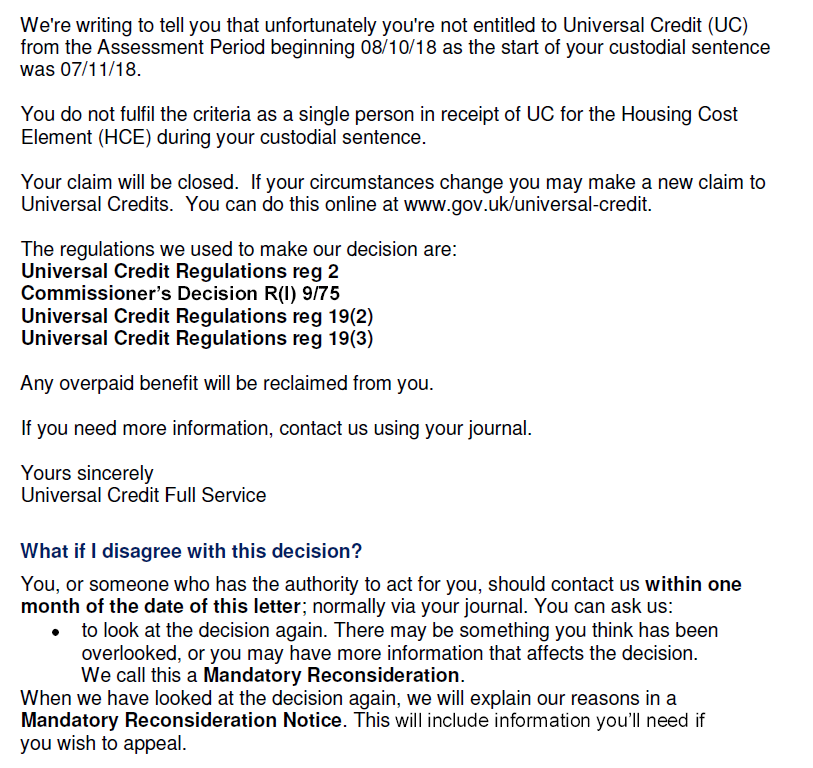 Requested MRR on Journal (tiny snip to take out identifying details)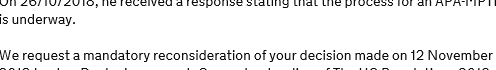 Reply on 20/12 --- is this a Mandatory reconsideration notice? Is this an explanation?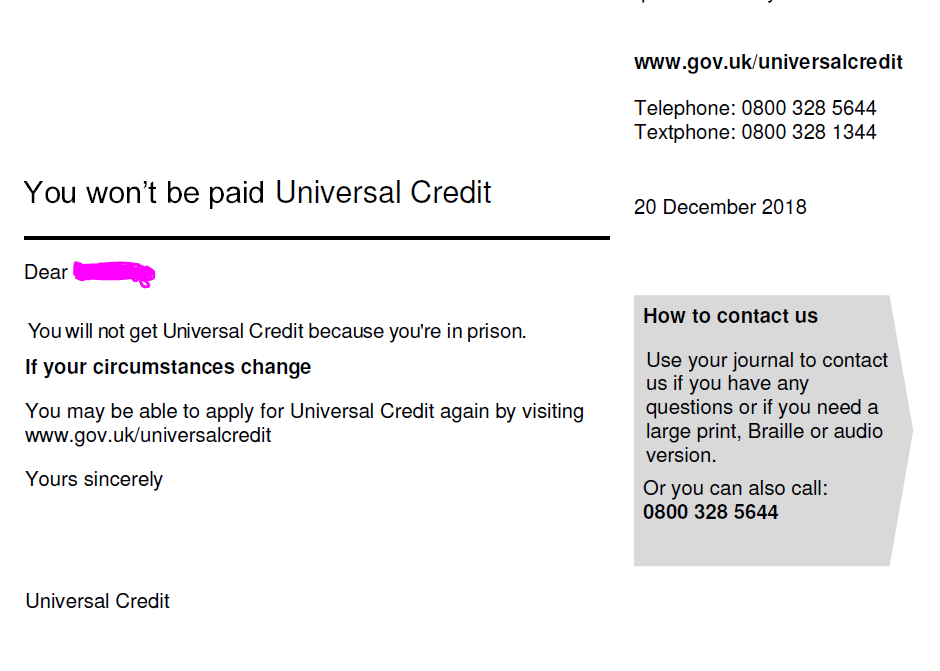 